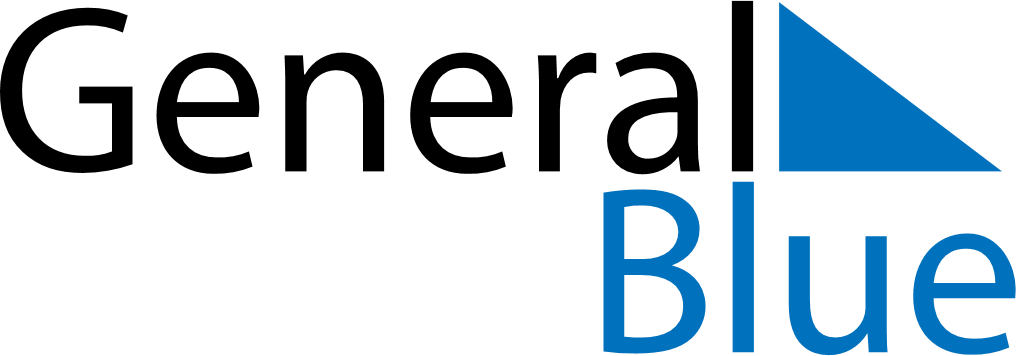 April 2022April 2022April 2022April 2022GermanyGermanyGermanyMondayTuesdayWednesdayThursdayFridaySaturdaySaturdaySunday12234567899101112131415161617Maundy ThursdayGood FridayEaster Sunday1819202122232324Easter Monday25262728293030